Besluitenlijst vast bureau van 7 maart 2022Organisatieontwikkeling	4.	Opstart van een nieuwe selectieprocedure voor de aanleg van een gemeenschappelijke wervingsreserve geldig voor de duur van 3 jaar (contractueel/statutair) voor de functie van administratief medewerker C1-C3. Goedkeuring.Varia	5.	Agenda OCMW-raad 21 maart 2022. Kennisname.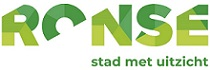 